CONTACT:Jenni Walker – Walker PR Group – 980-339-8041-office/704-649-6571-cellEmily Elliott – Heart Math Tutoring – 980-292-2297  eelliott@hearttutoring.orgNorth Carolina GlaxoSmithKlineFoundation Awards Heart Math Tutoring $25,000 Grant to Expand Program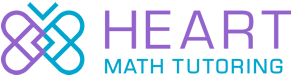 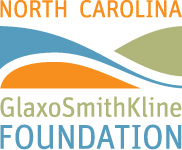 CHARLOTTE, N.C. – Dec. 21, 2015 – Heart Math Tutoring (Heart) – a nonprofit group dedicated to helping students in high-poverty concentration schools develop math skills and academic confidence – receives a $25,000 grant from the North Carolina GlaxoSmithKline Foundation’s Ribbon of Hope program to expand the volunteer math tutoring program to a new school site, growing from eight to 16 school sites in 2016-17.Heart Math Tutoring is a math intervention program that recruits, trains, and supports volunteers to work as tutors in high-poverty elementary schools in Charlotte-Mecklenburg Schools. Hundreds of community members spend one hour each week delivering Heart’s research-based, structured curriculum. “We are excited to support the expansion of this very important math program” said Marilyn Foote-Hudson, Executive Director at the North Carolina GlaxoSmithKline Foundation. Approximately 45,000 economically disadvantaged children in Charlotte-Mecklenburg Schools perform below grade level in math, based on the 2014-15 North Carolina End-of-Grade Test. The North Carolina GlaxoSmithKline Foundation emphasizes the importance of science, health, and education in North Carolina. Funding from Ribbon of Hope will support the work of Heart volunteers, who fill students’ gaps in foundational math skills, as well as improve students’ confidence and enthusiasm for academics overall. “We are thrilled that The North Carolina GlaxoSmithKline Foundation is supporting Heart,” said Emily Elliott, executive director of Heart Math Tutoring. “We are excited about our shared goal of improving student success and academic enthusiasm, particularly in the area of STEM education. Financial contributions like the Foundation’s make it possible for us to empower students to be successful in elementary school and beyond.” The Ribbon of Hope grant supports organizations that advance science, health, and education in local communities throughout North Carolina. The goal of the program is to have a positive impact on the lives of North Carolina’s citizens in each of the state’s 100 counties. The grant will allow Heart to expand its reach to more students in the 2016-17 school year. The funds will support program expenses at one of Heart Math Tutoring’s new school sites, where 50 students across grades 1-5 will receive one-on-one instruction twice per week delivered by a volunteer. The North Carolina GlaxoSmithKline Foundation The North Carolina GlaxoSmith Kline Foundation, established in 1986, is an independent self-funding 501(c)3 nonprofit with the mission statement: “Supporting activities that help meet the educational and health needs of today's society and future generations.” The foundation was created to be a stable, long-term source of support for North Carolina. Visit http://www.ncgskfoundation.org/ or contact info@ncgskfoundation.org for more information. Heart Math TutoringHeart Math Tutoring is a Charlotte-based nonprofit with a mission to ensure that all elementary students develop the strong foundation in math and enthusiasm for academics needed for long-term success, by helping schools use volunteers as tutors. Community members commit one hour per week to deliver an effective, hands-on curriculum through one-on-one tutoring sessions during the school day in Title I elementary schools. For more information, visit http://hearttutoring.org. #  #  #